 „NAJZAUJÍMAVEJŠIE PODUJATIE ŠKOLSKEJ KNIŽNICE“ 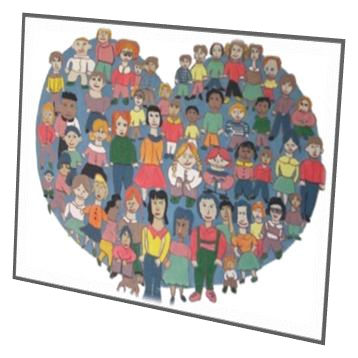 k Medzinárodnému dňu školských knižníc 28. októbra 2019Názov a sídlo školy: Základná škola, Májové námestie 1, 080 01 Prešov E-mail školy: majovka@zsmajovenampo.edu.skTelefónne číslo školy: 051/7703128 Meno riaditeľa školy: PaedDr. Danka ŠtuckováMeno školského knihovníka: Mgr. Sylvia Kasenčáková, Mgr. Stanislava KuriľákováCelkový počet účastníkov podujatia: 730 žiakov,  34 učiteľov,  93 rodičov Téma: „Inšpirujúci žiaci, tvorivá myseľ: 145. výročie narodenia Jozefa Gregora Tajovského“Názov podujatia: „Tajovský na Májovke“Motto májovkárov pre toto podujatie:  „Čítaj, pátraj, hľadaj a dozvieš sa, okrem iného aj to, od koho získal spisovateľ ponaučenie na celý život: „Keď ti bude dobre, neukazuj, ak ti bude zle – vydrž.“ Na tohtoročné podujatie pri príležitosti Medzinárodného dňa školských knižníc sme sa opäť veľmi tešili a svedomito pripravili. Propagácia a príprava podujatia prebiehali rôznymi reklamnými prostriedkami, informovaním žiakov i rodičov našich žiakov, prostredníctvom informačných panelov, školskej webovej stránky a časopisu.Žiaci pod vedením pedagógov pripravili a realizovali tieto aktivity: Májovka v ľudovom šateVítanie chlebomPátrame po knihách od Jozefa Gregora-Tajovského v domácich knižniciach – výstava kníh a čítanie z niektorých vybraných kníh autora /Mgr. Sylvia Kasenčáková, Mgr. Stanislava Kuriľáková/Beseda /Mgr. Júlia Palšová, Mgr. Sylvia Kasenčáková /Anketa /Mgr. Jana Paľová, PaedDr. Mária Krajčová, Mgr. Sylvia Kasenčáková, rodičia, žiaci, zamestnanci školy/Vlastný životopis Jozefa Gregora-Tajovského /pani učiteľky 1. a 2. stupňa/Javiskom sa stali triedy a divákmi žiaci s učiteľmi / Mgr. Sylvia Kasenčáková, Mgr. Tatiana Šarišská, žiaci/Po stopách Tajovského v našom meste Prešove /pani učiteľky  SJL 2. stupňa/Citáty /pani učiteľky  SJL 2. stupňa/Prváci sú pre nás veľkou inšpiráciou /PhDr. Zdenka Homolová/Chlieb - aj dnes chlieb chutí tak dobre ako kedysi /pani vychovávateľky Mgr. Gorylová, Alena Drabová/Prvé autorove prózy- Rozprávky pre ľud - Aj kapusty (obrázok zo života) /pani učiteľky  1. stupňa, ŠKD/Hodiny slovenského jazyka a literatúry netradične /Mgr. Jana Paľová/Manželia Gregorovci v Prešove /PhDr. Alena Joneková/Objavujeme slovnú zásobu /Mgr. Tatiana Šarišská/Naše mená podľa vzoru Tajovského /Mgr. Sylvia Kasenčáková/Hodina telesnej výchovy v krojoch / Ing.,Mgr. Daniela Matejová/Ako si predstavujem mamku Pôstkovú /Mgr. Stanislava Kuriľáková/Óda na chlieb,  recepty /Mgr. Magda Gombárová/Novinári v akcii /Mgr. Júlia Palšová/Popis aktivítMájovka v ľudovom šateV deň podujatia prišli mnohí žiaci oblečení v ľudovom (folklórnom) štýle, niektoré pani učiteľky mali na sebe kroj, alebo ich odev krášlil ľudový doplnok. Naša škola sa tak premenila na jednu veľkú dedinu v minulosti. Pán školník púšťal ako zvonenie na hodiny a prestávky ľudové piesne.Vítanie chlebomVo vestibule školy žiaci v kostýmoch, ktoré predstavovali Jozefa Gregora-Tajovského, jeho starého otca a niektoré ďalšie literárne postavy z diel autora , ponúkali vchádzajúcim ľuďom do budovy školy chlieb, ktorý sa tak často spomínal v autorových príbehoch. Okrem skutočného chleba ľudí pri vchode vítala aj originálnym spôsobom vyrobená maketa chleba.Pátrame po knihách od Jozefa Gregora-Tajovského v domácich knižniciach – výstava kníh a čítanie z niektorých vybraných kníh autora  (žiaci 1. a 2. stupňa)V rámci podujatia sme pátrali po knihách autora v domácich knižniciach žiakov, rodičov, starých, prastarých rodičov a príbuzných. Žiaci i pani učiteľky nám priniesli mnoho kníh, ktoré Jozef Gregor-Tajovský napísal. Vďaka tomu sa nám podarilo na našej výstave v školskej knižnici ukázať žiakom diela, medzi ktorými boli aj vzácne exempláre, ktoré nájdeme azda už len v antikvariátoch. Z niektorých kníh žiaci deviateho ročníka prečítali krátke ukážky.Beseda s riaditeľkou Domu Matice slovenskej v Prešove Mgr. Slávkou Jurkovou a s  podpredsedníčkou Krajskej rady Matice slovenskej  v Prešove Máriou Murdzíkovou (5., 6., 7., 8., 9. ročník) V rámci vzájomnej spolupráce medzi Maticou slovenskou a našou základnou školou sa  v priestoroch školskej knižnice konala beseda venovaná dielam a odkazu Jozefa Gregora- Tajovského. Prítomným žiakom prednášajúcu v úvode predstavila riaditeľka DMS v Prešove Mgr. Slávka Jurková. Pani Murdzíková, ktorá dlhé roky pracovala ako knihovníčka, prečítala žiakom poviedku Ťažký boj. Prezradila im, že dej sa odohráva v našom meste. Žiaci si tak mohli vytvoriť obraz o tom , ako sa v tom čase u nás žilo. Pre žiakov si ešte vybrala jej srdcu blízku poviedku s názvom Mamka Pôstková. Hlavnú hrdinku príbehu nazvala „perlou slovenskej statočnosti“. Na  záver prítomným ešte porozprávala o činnosti Matice slovenskej v oblasti kultúry a osvety.AnketaNa webovej stránke našej školy sme pri príležitosti podujatia uverejnili anketu pre rodičov, žiakov, učiteľov a zamestnancov školy. Anketa pozostávala z otázok, ktoré sa týkali života a tvorby Jozefa Gregora-Tajovského.Vlastný životopis Jozefa Gregora Tajovského uverejnený r. 1931 v Slovenskom      literárnom almanachuPani učiteľky našli pre žiakov zaujímavou formou napísaný vlastný beletrizovaný životopis autora. V autobiografii skúmali autentickú, pôvodnú reč obdobia, v ktorom ju Jozef Gregor-Tajovský napísal. V texte hľadali mnohé zaujímavé informácie o autorovi, o jeho vzťahu k starému otcovi, k manželke, k jedlu, k písaniu, k učeniu v škole i  k životu.Tajovský a jeho literárne postavy - scénické stvárnenie (žiaci 1. stupňa)Žiaci si pod vedením pani učiteliek pripravili krátke divadelné predstavenie pre svojich spolužiakov a učiteľov. Stvárnili postavy Zuzy a Mary so Ženského zákona, Mamku Pôstkovú, slúžku Apolienu. Na scéne nechýbal ani samotný autor Jozef Gregor-Tajovský a jeho starý otec, ktorí medzi sebou na javisku v triedach viedli rozhovor.Po stopách Tajovského v našom meste Prešove (žiaci 2. stupňa)Keďže v našom meste žili a pôsobili mnohé významné osobnosti, pátrali sme aj po tom, či v ňom prebýval aj Jozef Gregor-Tajovský. Žiaci pri čítaní jeho poviedok zistili, že autor v niektorých skutočne spomína naše mesto, v ktorom žil a pracoval dva roky. Vďaka tomu si mohli predstaviť, ako naše mesto vyzeralo v minulosti a ako sa tu vtedy žilo.Citáty od JGTV priestoroch školy na prechodovej chodbe medzi pavilónmi boli umiestnené citáty z diel JGT a výroky samotného autora. Žiaci si ich čítali a na hodine slovenského jazyka sa o nich zhovárali.Inšpiratívni prváci (1.E)Pani učiteľka vyučovala v deň podujatia svoje prváčence v šarišskom nárečí. Všetky deti boli v ľudovom oblečení, naučili sa tancovať kalapovy tanec, karičku, vyskúšali si aj odzemok.  Maľovali štátny znak vytvorený z ornamentov, tvorili prstové maňušky – šuhajka a dievčinu v kroji. Naučili sa spievať krásnu pieseň – Pieseň o vlasti. Svoju prácu prezentovali pred staršími spolužiakmi. Ich prezentácia sa stretla s veľkým úspechom.Chlieb - aj dnes chlieb chutí tak dobre ako kedysi ( žiaci v ŠKD)Pondelkové popoludnie v ŠKD sa začalo čítaním príbehu Mamky Pôstkovej. Deti sa dozvedeli, že táto ženička si zarábala aj pečením chleba. Nasledovala aktivita s názvom „Ako sa chlieb dostane na náš stôl“. Deti pozorne sledovali, aká dlhá je cesta výroby a pečenia chleba. V ďalšej aktivite deti rozprávali o tom , aký chlieb im najviac chutí. Aby neostalo len pri slovách, deti mali možnosť chlieb ovoňať a ochutnať. Chutil im veľmi, neostala ani omrvinka.  Spoločne prišli na to, že aj dnes chlieb chutí tak dobre ako kedysi. Žiaci v ďalšom oddelení ŠKD si pozreli krátky film o žatve a o práci v pekárni. Prezreli si obrázky starých mlynov. Deti porozprávali aj o tom,  ako ich mamky pečú domáci chlieb. Prvé autorove prózy - Rozprávky pre ľud - Aj kapusty (obrázok zo života) (triedy 1. stupňa)Pri zoznamovaní sa s tvorbou Jozefa Gregora-Tajovského pani učiteľky spolu so žiakmi našli jeden veľmi zaujímavý a svojím obsahom aj dnes aktuálny text. Mnohí žiaci sa v ňom našli aspoznali v ňom svoje vlastné správanie. Priznali si, že aj oni často vymýšľajú pri jedení a sú veľmi prieberčiví. Presne tak, ako hlavný hrdina príbehu.Hodiny slovenského jazyka a literatúry netradične (5. C, 6. C, 7. A, 7. B)Nekontrolovali sa domáce úlohy, neskúšalo sa. Pani učiteľka rozprávala o živote Jozefa Gregora, ktorý si zvolil umelecké meno Tajovský. Priblížila žiakom jeho detstvo, vzťah k milovanému starému otcovi, štúdiá, učiteľské skúsenosti, štúdium v Prahe, pôsobenie v Prešove i jeho literárnu tvorbu. Potom prečítala žiakom poviedku Horký chlieb. Žiaci sústredene počúvali. Zaujal ich osud matky, ktorá musela v noci nechať vlastné deti samé a starať sa o cudzie deti, len aby zarobila na živobytie. Ako starostlivá matka neustále v chladnej noci za nimi odbehovala, až napokon ochorela. Po prečítaní poviedky pani učiteľka zisťovala, či žiaci porozumeli textu. Žiaci reagovali veľmi pohotovo. Pochopili zápletku príbehu, vzťahy medzi postavami, vedeli charakterizovať postavy i opísať prostredie. Problémy mali len s niektorými slovami. Ich významy zisťovali v slovníku.  Manželia Gregorovci v Prešove (žiaci 2. stupňa)Pani učiteľka rozprávala žiakom o pôsobení manželov Gregorovcov v našom meste. Žiaci sa tak dozvedeli, že manželia prispeli ku kultúrnemu rozvoju nášho regiónu. V meste bolo vtedy počuť iba maďarčinu, kraj bol chudobný, ľud neuvedomelý, bez vodcov, ešte opustenejší ako v iných slovenských krajoch. Spisovateľka Hana Gregorová chodila po okolitých dedinách Prešova s kufríkom kníh, rozdávala ich a rozvíjala osvetovú činnosť zameranú na potrebu vzdelania v materinskom jazyku. Zdôrazňovala dôležitosť čítania slovenských kníh. Obraz Prešova zo začiatku 20. storočia sa stal neoddeliteľnou súčasťou tvorby manželov Gregorovcov a ovplyvnil ich pohľad na slovenskú dedinu.  Objavujeme slovnú zásobu (9.C, 6.B, 6.D)V čítaných textoch žiaci nachádzali historizmy, archaizmy a zastarané slová. V slovníkoch hľadali ich význam. Zaujal ich častý výskyt dvojhlásky ô a veľký počet zdrobnenín v texte.Naše mená podľa vzoru Tajovského (3.E)Podľa vzoru Jozefa Gregora-Tajovského si žiaci vytvárali svoje mená. Druhú časť priezviska si odvodili od obce, v ktorej sa narodili, alebo z ktorej pochádzajú. Vznikli im originálne mená, ktoré potom plánovali prezradiť svojim rodičom.Hodina telesnej výchovy v krojoch (3.B)Celá 3.B spolu s pani učiteľkou bola oblečená aj na hodine telesnej výchovy v krojoch. Naučili sa niektoré tanečné kroky ľudového tanca a vďaka tomuto dňu strávili hodinu netradične a v dobrej nálade.Ako si predstavujem mamku Pôstkovú (2.B)Druháci si čítali úryvok z poviedky Mamka Pôstková. Po prečítaní sa rozprávali  o vtedajšej ťažkej dobe, v ktorej postavy príbehu žili. Porozprávali sa o hodnote peňazí, o sume , ktorú chcela mamka splatiť. Na záver žiaci nakreslili, ako si oni predstavujú Mamku Pôstkovú. Óda na chlieb, recepty (8.A, 8.C, 9.B)Žiaci sa pokúsili napísať ódu na chlieb. Chceli ňou oslavným spôsobom zdôrazniť význam chleba, na ktorý v súčasnosti často zabúdame. Potom spolu s pani učiteľkou vytvorili recept, podľa ktorého sa cez víkend chystali doma alebo u starých rodičov upiecť chlieb.Novinári v akcii (žiaci 2. stupňa)Všetky aktivity podujatia sledovali a zapisovali novinári nášho školského časopisu Májovkár. Svoje príspevky zverejnia v najbližšom čísle časopisu.Všetkým, ktorí sa zapojili do aktivít v rámci tohtoročného podujatia, ďakujeme za tvorivú spoluprácu.